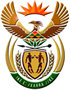 DEPARTMENT: PUBLIC ENTERPRISESREPUBLIC OF SOUTH AFRICANATIONAL ASSEMBLYQUESTION FOR WRITTEN REPLYQUESTION NO: 93DATE OF PUBLICATION: 11 February 2016Mr T Z Hadebe (DA) to ask the Minister of Public Enterprises:Whether she has entered into a performance agreement with the President, Mr Jacob G Zuma, with regard to the implementation of the Medium-Term Strategic Framework (MTSF) 2014-2019; if not, why not; if so, (a) which key indicators and targets from the MTSF are reflected in the agreement, (b) how many performance assessments has she undertaken in consultation with the President since the agreement was signed, (c) what progress has been made in meeting the key indicators and targets from the MTSF, (d) what are the key obstacles to implementation and (e) what is the plan to address such obstacles?						NW93EREPLYYes, all Ministers are subject to Performance Agreements with the President. The Performance Management Framework for Ministers is the Medium-Term Strategic Framework (MTSF) for 2014-2019, which is the first 5-year implementation plan of the National Development Plan (NDP) 2030. The performance targets and indicators are derived from the 14 Outcomes which government seeks to achieve. These outcomes and targets constitute government’s Programme of Action (POA), against which performance is tracked and reported at least on a quarterly basis. POA reports are publically available on the government’s website. - (e) Cabinet closely monitors the implementation of the NDP 2030/MTFS 2014-2019 through POA Reports. These reports are tabled before an Implementation Forum of a Cluster of Ministers collectively responsible for MTSF outcomes, and then submitted to Cabinet, where progress is noted, bottlenecks to implementation are discussed, and recommendations to address bottlenecks are considered and approved. 